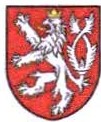 Česká školní inspekceStředočeský inspektorátINSPEKČNÍ ZPRÁVAČj. ČŠIS-2734/19-SNázev 	Střední škola služeb a řemesel, Stochov, J. Šípka 187Sídlo 	J. Šípka 187, 273 03 StochovE-mail 	info@ssars.czIČ	00873306Identifikátor 	600007022Právní forma 	příspěvková organizaceZastupující 	Ing. Jaroslava PichováZřizovatel	Středočeský krajMísto inspekční činnosti 	J. Šípka 187, 273 03 StochovTermín inspekční činnosti	3. - 6. prosince 2019Inspekční činnost byla zahájena předložením pověření k inspekční činnosti.Předmět inspekční činnostiHodnocení podmínek, průběhu a výsledků vzdělávání (podle § 174 odst. 2 písm. b) a c) zákona č. 561/2004 Sb., o předškolním, základním, středním, vyšším odborném a jiném vzdělávání (školský zákon), ve znění pozdějších předpisů, se zaměřením na neúspěšnost ve společné části maturitní zkoušky (dále „MZ'') ve školních rocích 2016/2017 – 2018/2019.CharakteristikaPříspěvková organizace (dále „škola") vzdělává ve školním roce 2019/2020 žáky v denní formě v oborech středního vzdělání s výučním listem Klempíř, Instalatér, Kadeřník, Operátor skladování a Kuchař-číšník (celkem 190 žáků), ve čtyřletých oborech středního vzdělání s MZ Hotelnictví (74 žáků) a Kosmetické služby (43 žáků) a v nástavbovém studiu v oboru vzdělání Podnikání (42 žáků), ve kterém poskytuje vzdělávání i v dálkové formě (12 žáků ve třetím ročníku). V oboru Logistické a finanční služby, zapsaném v roce 2016, škola žáky nemá. Nejvyšší povolený počet žáků ve střední škole byl využit z 51 %. Od předešlé inspekční činnosti ve školním roce 2016/2017 se výrazněji nezměnil počet žáků v nematuritních oborech, o pětinu poklesl počet žáků ve čtyřletých maturitních oborech a přibližně o 75 % v dálkové formě nástavbového studia. Změnila se oborová skladba maturitních oborů. Byl proveden výmaz dobíhajícího oboru Gastronomie z rejstříku škol a školských zařízení.K termínu inspekční činnosti škola vzdělávala v maturitních oborech tří žáky se speciálními vzdělávacími potřebami (dále „SVP") a čtyři žáky – cizince s různou mírou jazykové bariéry.Hodnocení podmínek vzděláváníŘeditelka vede školu od roku 2012. Z koncepčních záměrů obsažených v různých dokumentech je zřejmé, že prioritami rozvoje školy je zejména odborné vzdělávání a jeho materiální zabezpečení. Strategie prevence školní neúspěšnosti je částečně zaměřena i na žáky maturitních ročníků, opatření jsou však převážně jen obecné povahy, nereagují dostatečně na konkrétní oblasti, ve kterých jsou žáci ve společné části MZ nejvíce neúspěšní.Komentář k závěru…“prioritami je zejména odborné vzdělávání a jeho materiální zabezpečení…“Tento výrok považuji rozhodně za neodpovídající realitě, zkreslený a zavádějící. Inspekční tým obdržel plány rozvoje školy včetně Evropského plánu rozvoje. V těchto dokumentech je mj. obsaženo: Naším hlavním cílem je uplatnitelnost kvalitně připravených absolventů na pracovním trhu nejen v našem regionu, ale i kdekoli v Evropě. Proto dlouhodobě spolupracujeme se školami podobného zaměření v Německu a Rakousku, institucemi v zahraničí, kde naši žáci i učitelé absolvují odborné praxe a stáže.  Ty jsou realizovány především v Německu, Rakousku a Itálii, kde čerpáme nové zkušenosti a poznatky, rozvíjíme a posilujeme kompetence podle zájmu žáků a pedagogů. Kompetentnější učitel vychová a připraví kompetentnějšího absolventa! Vysoce kompetentní absolvent se lépe uplatní na trhu práce. Spolu s odborností klademe důraz i na jazykovou přípravu našich žáků s ohledem na naše partnerské školy – v německém Hameln a dolnorakouském Mistelbachu, zahraniční partnerská pracoviště v německém Kreuthu, Schwerinu a Crivitz, jakož i na přípravu žáků na společnou část maturitní zkoušky u maturitních oborů a cizojazyčnou část závěrečné zkoušky u oborů učebních. Žáci se úspěšně zapojují do soutěží odborných dovedností a dosahují vynikajících výsledků v celostátních soutěžích. Škola sama je pořadatelem regionální soutěže odborných dovedností v oboru klempíř (každoročně od roku 2014 ve spolupráci s Cechem KPT), od roku 2009 pořádá Přebor ČR stavebních škol v in line bruslení z pověření odborového svazu Stavba.Z žádného dokumentu, ani ústní informace nevyplývá naše jednostranné zaměření na materiální zabezpečení. Dobré materiální zajištění považujeme za jednu ze základních podmínek pro naplňování výukových cílů. Poradní orgány ředitelky školy se na hodnocení výsledků vzdělávání žáků podílejí různou měrou. Pedagogická rada prospěch žáků převážně jen statisticky sumarizuje. Předmětové komise hodnotí výsledky žáků ve společné části MZ na úrovni dílčích zkoušek, podílejí se na realizaci a vyhodnocování jednotlivých opatření ke zvýšení úspěšnosti ve společné části MZ. Ze záznamů z předmětových komisí i z rozhovorů s pedagogy je zřejmé, že většina opatření je realizována dlouhodobě, ale úspěšnost žáků u MZ se daří zvyšovat jen pozvolna a pouze u některých oborů vzdělání. To svědčí o nižší účinnosti dlouhodobých opatření.Komentář:Pedagogická rada projednává celkové výsledky maturitních zkoušek včetně rozboru jejich úspěšnosti. U jednotlivých ročníků je též sledována chronologie podle vyučujících a jednotlivých tříd. Též je probírán i vývoj výsledků v čase – porovnání s minulými obdobími.Mezi poradní orgány ředitelky školy patří též grémium. Tento orgán je tvořen členy vedení školy, výchovnou poradkyní a předsedy předmětových komisí. Právě tento orgán se zaměřuje na podrobné analýzy dle jednotlivých předmětů a zkoušek. Komise pracují nejen s výsledky, ale projednávají též podrobně souhrnné zprávy o výsledcích, v rámci domluvených strategií pak pracují s ostatními učiteli v rámci svých předmětových komisí. Informace o práci grémia, které se v loňském roce zaměřilo především na rozvoj gramotností s cílem zvýšení kompetencí žáků k vykonání společné i profilové části maturitní zkoušky, není v inspekční zprávě zmíněna vůbec.Ze zápisů uvádím:Kompletní propojení odbornosti a všeobecně vzdělávacích předmětů vede k vzájemné podpoře a spolupráci všech učitelů při společné realizaci žákovských projektů. Jedním z příkladů za všechny je tvorba žákovských porfolií, která si žáci maturitních i učebních oborů vytvářejí po celou dobu studia a pracují s nimi společně s učiteli českého jazyka, cizích jazyků, informačních technologií, písemné a elektronické komunikace, společenských věd, třídním učitelem, učiteli odborných předmětů. Portfolia, předkládaná u závěrečné a maturitní zkoušky, obsahují např. profesní životopisy, motivační dopisy, zpracované v českém i v cizích jazycích, certifikáty o absolvování nejrůznějších kurzů, seminářů, stáží, Europassy, přehled o absolvovaných praxích, kurzech, seminářích, přednáškách, školeních. Právě portfolia jsou příkladem společného projektu, vysoce přínosného pro rozvoj kompetencí k učení, k pracovnímu uplatnění a podnikatelským aktivitám, využívání prostředků informačních a komunikačních technologií. Hospitační činnost vykonává ředitelka, její zástupci, uvádějící učitelé a probíhají také vzájemné hospitace pedagogů. Z hospitačních záznamů je patrné, že vzájemné hospitace poskytují pedagogům dobrou zpětnou vazbu i doporučení ke zvýšení efektivity výuky. Tato doporučení však nejsou ve výuce důsledně realizována. Česká školní inspekce ve výuce zaznamenala obdobná negativa jako hospitující pedagogové. Chybí systematické vyvozování poznatků z hospitační činnosti a jejich využití ke zvyšování kvality vzdělávání.Komentář:Tento závěr vyplývá z analýzy 4 náslechů v rámci českého jazyka, přičemž dva se týkají učitelů, kteří ve škole již nepracují a zbylé dva učitele, kterého inspektoři velmi chválili. V rámci cizích jazyků se jednalo o 3 náslechy z listopadu 2020, tedy necelý jeden měsíc před inspekcí, a týkaly se začínajících učitelů. Vedení školy důsledně a systematicky pracuje s poznatky z hospitační činnosti, kterou i samo provádí. V opakovaných zápisech z pedagogických rad, grémia, porad s pedagogy důsledně a opakovaně zdůrazňuje nutnost a nezbytnost vzájemných náslechů a spolupráce. Toho dokladem je i spolupráce tříčlenných minitýmů v rámci projektu Šablony pro SŠSaŘ Stochov. Minitýmy pracovaly právě na zkvalitnění výuky a zlepšení výsledků u maturitních zkoušek v rámci předmětů český jazyk a matematika ve školním roce 2018/2019. Podklady byly inspekčnímu týmu předloženy.Organizace výuky předmětů společné části MZ není ve školním roce 2019/2020 v některých třídách optimální. Při zajištění výuky pedagogy zaměstnanými na zkrácený úvazek se vyskytují vícehodinové bloky či zařazení celé či podstatné většiny týdenní hodinové dotace předmětu do jediného dne. Chybějí tak příležitosti k průběžnému procvičování a upevňování učiva.Vzdělávání v předmětech společné části MZ zajišťuje 14 učitelů, z nichž jeden nesplňuje předpoklad odborné kvalifikace a doplňuje si vzdělání příslušným studiem. Ve výuce předmětů společné části MZ docházelo od předešlé inspekční činnosti k častým personálním změnám, především v jazykovém vzdělávání. Začínajícím či nově příchozím pedagogům je poskytována metodická podpora prostřednictvím uvádějícího učitele či předmětových komisí. V rámci plánovitého dalšího vzdělávání pedagogických pracovníků se v posledních dvou školních rocích vyučující předmětů společné části MZ účastnili vzdělávání ke splnění kvalifikačních předpokladů či v oblasti organizačního zajištění MZ, méně se však vzdělávali v oblasti inovativních forem a metod výuky. V této oblasti další vzdělávání dostatečněnezohledňuje potřeby školy.Komentář:Prokazatelně každoročně se učitelský sbor vzdělává. Mimo jednotlivců, kteří vybírají z nabídky nebo jsou vedením školy vysíláni na školení dle potřeby, probíhá školení u nás, ve škole, pro celý pedagogický sbor. Od roku 2016 byla realizována následující školení:Co nás ve škole nenaučili …a pro život potřebujeme (efektivní metody a formy práce) – 36 osob – VISK NymburkKázeň a klima školy – 35 osob – Mgr. VeseláPosuzování kvality vzdělávání – Cesta od tradičního vyučování k modernímu učení – 27 osob – VISK NymburkZážitkový kurz první pomoci – 30 osob – SORUDOZáklady využití cloudových řešení na SŠ a VOŠ – 13 osob – VISK Nymburk Zážitkový kurz první pomoci – 20 osob SORRUDOMicrosoft Office pro pedagogy – pokročilé funkce  - 13 osob – VISK NymburkUčitelé zahájili práci s Office 365, všichni učitelé i žáci mají své uživatelské školní účty, prostřednictvím nichž jsou využívány moderní technologie a informační prostředky pro vzájemnou komunikaci, zadávání úkolů, tvorbu a hodnocení testů. Škola je pokryta wi-fi připojením, což umožňuje opětovně využívání nových technologií při vyučování. Tato informace byla inspektorům poskytnuta a dle mého názoru jako podstatnou a k dotvoření objektivní představy velmi důležitou ji inspekční tým opomněl uvést. V rámci školního poradenského pracoviště výchovná poradkyně standardně zajišťuje informování vyučujících o žácích se SVP, spolupracuje se zákonnými zástupci žáků a se školskými poradenskými zařízeními. Prevenci rizikového chování koordinuje zkušený metodik prevence ve spolupráci s výchovnou poradkyní a učiteli. Témata prevence jsou účelně zařazována především do výuky některých předmětů, využívány jsou besedy a přednášky. Škola se nepotýká s nadměrným výskytem rizikového chování, v předcházení vysoké absenci a záškoláctví žáků jsou však preventivní aktivity málo účinné.Výuka předmětů společné části MZ je dobře materiálně zajištěna. V českém jazyce a literatuře je využívána školní knihovna, čítanky, antologie textů aj. Vzdělávání vhodně doplňují exkurze a návštěvy filmových a divadelních představení. Ve výuce cizích jazyků byla didaktická technika v době inspekční činnosti účelně použita zejména k podpoře názornosti výuky či poslechu s porozuměním, k prezentaci účinných strategií pro zvládnutí didaktického testu z anglického jazyka, případně k aktivizaci žáků. Obdobně byla zaznamenána účelná individualizace výuky matematiky prostřednictvím práce žáků s počítači.Hodnocení průběhu vzděláváníVýuka českého jazyka a literatury se vyznačovala partnerským přístupem k žákům. Převládala frontální výuka, kombinovaná se samostatnou prací, s cílem procvičit a upevnit vědomosti, znalosti, jazykové a literární dovednosti potřebné k MZ. Důraz byl kladen na práci s textem a jeho následný literární, jazykový i stylistický rozbor. Vyučující vhodně využívali didaktickou techniku pro zvýšení názornosti, usilovali o zapojení žáků do vyvozování nového učiva, což se ne vždy dařilo. Zejména v maturitním ročníku nástavbového studia bylo patrné, že žáci nemají zažitý aktivní přístup k výuce, jsou zvyklí na předávání hotových informací a poznatků ze strany učitele, projevují nízkou míru samostatnosti a iniciativy. Často neprokazovali znalosti a komunikační dovednosti odpovídající očekávaným výstupům příslušného vzdělávacího programu.V hospitovaných hodinách anglického, německého a ruského jazyka byla využita nejčastěji frontální výuka v kombinaci s řízeným rozhovorem a samostatnou prací. Ve větší části výuky se vyučujícím dařilo aktivizovat žáky vhodným střídáním činností, případně zařazením inovativních metod (práce s výukovou aplikací). Vyučující převážně dbali na vhodné příklady využití probíraných jevů v praxi. V menší míře byl vytvářen prostor pro mluvený projev žáků, jen v některých hodinách byl vhodně podpořen rozvoj interaktivních řečových dovedností žáků při tvorbě dialogu. V maturitním ročníku byly cíleně rozvíjeny receptivní řečové dovednosti žáků (poslech s porozuměním) s využitím zvukového záznamu z typového didaktického testu z anglického jazyka. Přibližně ve 40 % výuky snížily efektivitu vzdělávání metodické a didaktické nedostatky. Převaha činnosti učitele s využitím převážně neadresného dotazování či stereotypní opakování činností vedlo k nerovnoměrnému zapojení žáků a k jejich nízké spoluúčasti na vzdělávání. Vyučující jen v malé míře uplatnili průběžné formativní hodnocení ke zvýšení motivace žáků a pouze ojediněle vedli žáky k sebereflexi nebo vzájemnému hodnocení.Výuka matematiky ve čtyřletých maturitních oborech byla efektivnější než v nástavbovém studiu. Učitelé správně rozvíjeli představivost žáků a jejich matematické kompetence četným užitím grafických znázornění. Žáci se v nich převážně úspěšně orientovali. Učivo bylo předkládáno v potřebných souvislostech. Účelně byly využity mezipředmětové vztahy. Metody aktivizace žáků byly různě efektivní, iniciativně se žáci zapojovali do řešení úloh přibližně jen ve čtvrtině výuky. Ostatní výuka byla převážně jednotvárná, zaměřená na procvičování příkladů. Do práce s chybou byli žáci účinně zapojeni přibližně ve třechčtvrtinách výuky. Málo však byli vedeni ke slovnímu odůvodňování postupu řešení úloh. Potíže jim činily zejména úlohy vyžadující logické myšlení, u kterých méně než polovina žáků dokázala samostatně dojit ke správnému výsledku. Neúspěch vedl k pasivitě žáků, kteří převážně jen opisovali řešení z tabule. V nástavbovém studiu se žáky až na výjimky nedařilo dostatečně motivovat k zapojení do výuky. V její organizaci vznikaly nežádoucí prostoje, např. při kontrole domácí práce učitelem bez zapojení žáků. Až na několik jednotlivců vykazovali žáci spíše slabé znalosti, které jim neumožňovaly efektivně samostatně řešit úlohy. Dílčího pokroku dosahovali žáci zpravidla jen s podporou učitele.Ve všech maturitních oborech ve výuce chyběla výraznější diferenciace obsahu výuky podle individuálních potřeb a dosavadních znalostí žáků. Závěry vyučovacích hodin byly spíše formální, s minimálním zapojením žáků. Chybělo utřídění učiva i ověření splnění cíle hodiny.Komentář:Závěr předchozího odstavce?Ve výuce cizích jazyků byla didaktická technika v době inspekční činnosti účelně použita zejména k podpoře názornosti výuky či poslechu s porozuměním, k prezentaci účinných strategií pro zvládnutí didaktického testu z anglického jazyka, případně k aktivizaci žáků. Obdobně byla zaznamenána účelná individualizace výuky matematiky prostřednictvím práce žáků s počítači.Hodnocení výsledků vzděláváníŠkola zjišťuje individuální výsledky vzdělávání žáků obvyklými způsoby (především písemné a ústní zkoušení), účelně o nich informuje žáky i rodiče prostřednictvím elektronické aplikace, osobně při třídních schůzkách či individuálních konzultacích atp.Analýzou výsledků vzdělávání žáků byl zjištěn vysoký podíl žáků, kteří v prvním ročníku vzdělávání zahájí, ale v době stanovené příslušným vzdělávacím programem ho úspěšně nedokončí a MZ nezískají (nejčastěji ukončí vzdělávání již v prvním ročníku, příp. neuspějí u MZ nebo k ní nejsou připuštěni), a to zejména v nástavbovém studiu. V maturitním ročníku 2019 tak např. uspělo ve společné části MZ přibližně 30 % žáků příslušného prvního ročníku denní formy nástavbového studia, ale pouze 14 % žáků dálkové formy. U čtyřletých maturitních oborů byl podíl úspěšných žáků vyšší (přibližně 40 % u Kosmetických služeb, 55 % u Hotelnictví). Nižší podíl úspěšných žáků nástavbového studia ve srovnání se čtyřletými maturitními obory byl zjištěn i v maturitních ročnících 2018 a 2017. Údaje dokládají, že motivovat zejména žáky nástavbového studia k úspěšnému absolvování studia a podporovat je účinnou strategií prevence školní neúspěšnosti se škole nedaří.K vyššímu podílu žáků neprospívajících v prvním ročníku přispívají i jejich nižší vzdělávací předpoklady. Např. při přijímacím řízení pro školní rok 2019/2020 přibližně dvě třetiny přijatých uchazečů získaly při jednotné přijímací zkoušce nižší počet bodů, než byl průměrný bodový zisk v příslušné skupině oborů v rámci ČR. Přijati byli i uchazeči s nižší než 10% úspěšností v matematice. V českém jazyce byli uchazeči úspěšnější. V případě, že uchazeči nepřijatí v prvním kole přijímacího řízení z důvodu překročení možného počtu přijímaných žáků projevili zájem o vzdělávání ve škole (podali odvolání či se účastnili druhého kola), byli ke vzdělávání, obdobně jako v minulých letech, přijati. Komentář:Realita přijímacího řízení pro školní rok 2019/2020: Nástavbové studium Podnikání - druhé kolo vyhlašováno nebylo, na odvolání při splnění kritérií byli v rámci prvního kola přijati 2 žáci. V září byla třída doplněna o 3 žáky za tři, kteří nenastoupili. Žádný z nich nepodal přihlášku v prvním kole.Čtyřletý obor Hotelnictví – ve druhém kole byli přijati 4 žáci, z toho 3 odevzdali zápisový lístek, splnili kritéria přijetí. Nikdo z nich se nehlásil v rámci prvního kola. 1 žákyně, přihlášená v prvním kole, konala přijímací zkoušky v náhradním termínu z důvodu nemoci, proto byla přijata později, ale v rámci přihlášky prvního kola. Do Kosmetických služeb byly přijaty ve 2. kole 4 žákyně, žádná z nich se nehlásila v prvním kole.Škola se při adaptaci žáků prvního ročníku na prostředí střední školy zaměřuje na formování jejich hodnotového systému a rozvíjení spolupráce v třídním kolektivu. Menší pozornost je věnována adaptaci na odlišný způsob učení, a to jak při přechodu ze základní do střední školy, tak při nástupu do nástavbového studia.Výsledky žáků nástavbového studia ve společné části MZ v letech 2017 - 2019 byly v rámci příslušné skupiny oborů vzdělání v ČR podprůměrné. Hrubá neúspěšnost (podíl žáků neúspěšných u MZ nebo zkoušku nekonajících z celkového počtu přihlášených žáků) u denní formy vzdělání dosáhla 50 % v roce 2017 a v roce 2019 vzrostla na 67 % (v roce 2018 ze dvou maturujících žáků neuspěl žádný). V dálkové formě ve stejném období hrubá neúspěšnost dosahovala přibližně hodnot 55 - 77 - 57 %. Pod průměrem dané skupiny oborů vzdělání v ČR se pohybovala vždy i čistá neúspěšnost (podíl neúspěšných žáků z těch, kteří zkoušku konali).Ve čtyřletém maturitním oboru Gastronomie maturovali žáci naposledy v roce 2018 a v rámci příslušné skupiny oboru vzdělání byli nadprůměrně úspěšní. V dalších čtyřletých maturitních oborech byly výsledky žáků v letech 2017 - 2019 ve společné části MZ v rámci příslušných skupin oborů vzdělání v ČR podprůměrné, jejich úspěšnost se však postupně zvyšuje. V oboru Hotelnictví např. činila v roce 2017 hrubá neúspěšnost přibližně 50 %, v roce 2019 to bylo 30 o (v dané skupině oborů byla neúspěšnost v roce 2019 cca 21 %). V oboru Kosmetické služby činila v roce 2017 hrubá neúspěšnost přibližně 68 %, v roce 2019 to bylo 40 % (v dané skupině oborů byla neúspěšnost v roce 2019 cca 32 %).Komentář:Z výše uvedené statistiky, zpracované inspekčním týmem, je zřejmé, že u čtyřletých maturitních oborů se neúspěšnost postupně snižuje – v průběhu tří let u oboru Hotelnictví o 20 %, u Kosmetických služeb o 28 %, což je v rozporu se závěrem ČŠI o nižší účinnosti dlouhodobých opatření. Přesto nejsme spokojeni s výsledky MZ a přijímáme stále nová a další opatření ke zlepšení.Z podrobných výsledků zkoušek společné části MZ vyplývá, že k neúspěšnosti žáků výrazně přispívají jejich nedostatečné výsledky v českém jazyce a literatuře, zejména v didaktickém testu. V roce 2019 např. žáci v cizím jazyce dosáhli nejen vyšší úspěšnosti, ale i výrazně lepšího hodnocení klasifikačním stupněm (průměr 2,6) než v českém jazyce a literatuře (3,8). Úspěšní byli žáci zejména v anglickém jazyce, méně pak jednotlivci v ruském nebo německém jazyce. Z matematiky maturuje každoročně jen několik žáků, a to se střídavými úspěchy. Slabý výsledný prospěch žáků ve společné části MZ z českého jazyka a literatury je dlouhodobým jevem, v letech 2017 - 2019 byl prospěch vždy horší než průměrný prospěch v příslušné skupině oborů vzdělání v rámci ČR.Z podrobné analýzy průběžných výsledků vzdělávání žáků v předmětech společné části MZ ve školním roce 2018/2019 je zřejmé, že v anglickém jazyce žáci u MZ dosáhli stejného nebo lepšího prospěchu než v průběhu maturitního ročníku. V českém jazyce a literatuře naopak u MZ dosahovali výrazně horšího prospěchu než v odpovídajících předmětech v průběhu maturitního ročníku (u nástavbového studia v průměru až o stupeň). Uvedené výsledky svědčí o tom, že průběžné hodnocení ve vyučovacích předmětech odpovídajících MZ z českého jazyka a literatury dostatečně nekorespondovalo s hodnocením u MZ.Jednou z hlavních příčin neúspěchu v průběhu vzdělávání je vysoká absence žáků, což bylo konstatováno již při předešlé inspekční činnosti. Ve školním roce 2018/2019 zameškali žáci čtyřletých maturitních oborů kolem 200 hodin na žáka za rok, v nástavbovém denním studiu to však bylo přibližně 340 hodin za rok. Souvislost vysoké absence a slabého prospěchu je výrazná. Žáky nástavbového studia (někteří podle zjištění školy souběžně s nástavbovým studiem pracují) se škole nedaří motivovat k pravidelné docházce. Neomluvená absence činila přibližně 1,5 % u čtyřletých maturitních oborů, ale téměř 20 % u nástavbového studia.Škola prokazatelně projednává vysokou absenci či slabý prospěch žáků se zákonnými zástupci žáků. Nejsou však přijímána účinná opatření ke snížení vysoké absence především zletilých žáků, což se negativně promítá do výsledků vzdělávání. Škola postihuje neomluvenou absenci nebo pozdní omlouvání absence kázeňskými opatřeními včetně podmíněného vyloučení, příp. tyto jevy zohledňuje při hodnocení chování ne však zcela důsledně. V nástavbovém denním studiu nebylo v minulosti chování žáků vůbec hodnoceno (opatření k prevenci nedostatku ředitelka přijala v průběhu inspekční činnosti). Při vysoké absenci využívá škola možnost žáka na vysvědčení nehodnotit, ve školním řádu však nemá pro tento účel stanovenu míru absence.Žákům s rizikem studijního neprospěchu jsou v souladu se strategií prevence školní neúspěšnosti nabízeny individuální konzultace a doučování, účinnost této podpory je však snížena nízkým zájmem ze strany žáků. Kromě výše uvedených opatření se strategie prevence školní neúspěšnosti zaměřuje na podporu žáků při zvládání zameškaného učiva či při domácí přípravě, nedostatečně však reaguje na nižší vzdělávací předpoklady žáků a jejich kompenzaci při zahájení vzdělávání ve střední škole. Správně škola usiluje o podporu motivace žáků, nově zavedla např. soutěž o nejlepší třídu spojenou s odměnou; kritéria soutěže vhodně zohledňuji prospěch i absenci žáků. Příležitost ke zlepšení má škola také v přijetí komplexních opatření k podpoře slabších žáků přímo ve výuce.Škola se výsledky dosahovanými ve společné části MZ prokazatelně zabývá, analyzuje je celkově i na úrovni dílčích zkoušek. Zmíněná opatření nabízená žákům (doučování, možnosti konzultaci aj.) nejsou ve vztahu k výsledkům ve společné části MZ zejména v nástavbovém studiu účinná. Další dlouhodobě realizovaná opatření (procvičování didaktických testů, typových úloh a jejich rozbor aj.) realizovaná ve výuce měla v období let 2017 - 2019 jen dílčí vliv na pozvolné zvyšování úspěšnosti žáků čtyřletých maturitních oborů ve společné části MZ. U nástavbového studia je účinnost dlouhodobých opatření ve výuce omezena vysokou absencí žáků, jejíž negativní dopad nedokážou uplatňovaná doplňková opatření (doučování, konzultace atp.) účinně kompenzovatZávěryVývoj školyvýmaz dobíhajícího oboru Gastronomie (od školního roku 2018/2019 bez žáků) z rejstříku škol a školských zařízenípokles počtu žáků v maturitních oborech, zejména v dálkové formě oboru vzdělání PodnikáníKomentář:Pokles počtu žáků v oboru Podnikání je cíleným důsledkem strategie vzdělávací nabídky školy. Vzhledem k dlouhodobě slabým výsledkům u MZ a vysokému úbytku žáků dálkového studia v rámci přijímacího řízení pro školní roky 2018/2019 a 2019/2020 nebyla dálková forma studia Podnikání nabízena vůbec. opatření ke zlepšení činnosti školy přijatá na základě předešlé inspekční činnosti jsou realizována, avšak nejsou dostatečně účinnáSlabé stránky a/nebo pří1ežitosti ke zlepšenipřijímání všech uchazečů do maturitních oborů vzdělání nevytváří předpoklady pro zvýšení úspěšnosti ve společné části maturitní zkouškypřetrvávající vysoká absence žáků negativně ovlivňuje jejich vzdělávací výsledkyvysoký podíl žáků zejména v nástavbovém studiu v dálkové formě vzdělávání (obor vzděláni Podnikání) předčasně ukončuje vzdělávánídalší vzdělávání pedagogů zajišťujících výuku předmětů společné části maturitní zkoušky dostatečně nezohledňuje potřeby školynevhodná organizace vzdělávání v maturitních oborech nevytváří předpoklady pro procvičení a upevnění učivanízká míra diferenciace výuky snižuje její efektivitupřetrvává vyšší než průměrná neúspěšnost žáků ve společné části maturitní zkoušky, a to zejména u nástavbového studia v oboru vzdělání PodnikáníDoporučení pro zlepšení činnosti školyzvýšit nároky kladené na uchazeče o vzdělávání v maturitních oborech, stanovit přiměřenou minimální hranicí úspěšností v jednotné přijímací zkoušce jako podmínku pro přijetipřijmout a důsledně realizovat komplexní opatření ke snížení neomluvené absence žáků, usilovat o snížení jejich omluvené absencezvýšit úspěšnost žáků ve společné části maturitní zkoušky důslednou realizací upravené a konkretizované strategie prevence školní neúspěšnosti, tj. zejména systematicky vytvářet u žáků potřebné studijní návyky, diferencovat výuku, důsledně aktivizovat žáky ve výuce volbou vhodných forem a metod, zlepšit poskytování zpětné vazby žákům o zvládnutí učiva, ve výuce se cíleně zaměřovat na oblasti, ve kterých jsou žáci nejméně úspěšníomezit kumulaci hodinové dotace jednotlivých předmětů v rozvrhu vyučovacích hodinnepřijímat žáky do oboru vzdělání Podnikání a požádat o jeho výmaz z rejstříku škol a školských zařízení.Stanovení lhůtyČeská školní inspekce v souladu s § 175 odst. 1 školského zákona ukládá ředitelce školy ve lhůtě do 30 dnu odstranit nedostatky zjištěné při inspekční činnosti a přijmout adekvátní opatření k jejich prevenci a ve stejné lhůtě písemně informovat Českou školní inspekci, jak byly nedostatky odstraněny a jaká byla přijata opatření.Zprávu zašlete na adresu Česká školní inspekce, Středočeský inspektorát, Arabská 683, 160 66 Praha 6, případně prostřednictvím datové schránky (g7zais9), nebo na e-podatelnu csi.s@csicr.cz s připojením elektronického podpisu.Seznam dokladů, o které se inspekční zjištění opírajíVýpis z rejstříku škol a školských zařízení - údaje o škole k termínu inspekční činnostiPotvrzení ředitelky školy ve funkci, čj. 081857/2016/KUSK. ze dne 9. května 2016Výroční zprávy o činnosti školy za školní roky 2017/2018 a 2018/2019Školní akční plán rozvoje vzdělávání rozvoje vzdělávání na období 2019 až 2022Školní vzdělávací programy maturitních oborů vzdělání vyučovaných ve školním roce 2019/2020 a účinné pro vzdělávání žáků konajících MZ v období 2017 - 2020Školní řád účinný ve školním roce 2019/2020, včetně úpravy provedené a školskou radou schválené v průběhu inspekční činnostiZáznamy z pedagogické rady a z jednání předmětových komisí - školní roky 2018/2019 a 2019/2020Plán hospitační a kontrolní činnosti pro školní rok 2019/2020, hospitační záznamy vedení školy a ze vzájemných hospitací - školní roky 2017/2018 - 2019/2020Rozvrh vyučovacích hodin -  školní rok 2019/2020Třídní knihy vedené elektronicky- školní roky 2018/2019 a 2019/2020Personální dokumentace pedagogů vyučujících předměty společné části MZ -  stav k termínu inspekční činnosti, plány dalšího vzdělávání pedagogických pracovníků od roku 2016/2017 k termínu inspekční činnostiEvidence žáků (školní matrika) maturitních oborů vzdělání včetně údajů o výsledcích vzdělávání žáků - školní roky 2016/2017 - 2019/2020Doklady o přijímání uchazečů do maturitních oborů vzdělání - školní rok 2018/2019, výkazy o přihlášených a přijatých uchazečích do 1. ročníku denní formy vzdělávání ve středních školách a konzervatořích S 5-01 k 31. 5. 2015 - 2019Doklady o ukončování vzdělávání maturitní zkouškou- školnírok2018/2019Dokumentace výchovného poradce a metodika prevence vedená k termínu inspekční činnostiInspekční zpráva čj. ČŠIS-188/17-S, z 9. března 2017Zápis o skutečnostech zjištěných při inspekční činnosti ze dne 6. prosince 2019PoučeníPodle § 174 odst. 11 školského zákona může ředitelka školy podat připomínky k obsahu inspekční zprávy České školní inspekci, a to do 14 dnů po jejím převzetí. Případné připomínky zašlete na adresu, Česká školní inspekce, Středočeský inspektorát, Arabská 683, 160 66 Praha 6, případně prostřednictvím datové schránky (g7zais9), nebo na e-podatelnu csi.s@csicr.cz s připojením elektronického podpisu, a to k rukám ředitele inspektorátu.Inspekční zprávu společně s připomínkami a stanoviskem České školní inspekce k jejich obsahu zasílá Česká školní inspekce zřizovateli a školské radě. Inspekční zpráva včetně připomínek je veřejná a je uložena po dobu 10 let ve škole nebo školském zařízení, jichž se týká, a v místně příslušném inspektorátu České školní inspekce. Zároveň je inspekční zpráva zveřejněna na webových stránkách České školní inspekce a v informačním systému InspIS PORTÁL.Složení inspekčního týmu a datum vyhotovení inspekční zprávyIng. Pavel Čámský, školní inspektor, vedoucí inspekčního týmu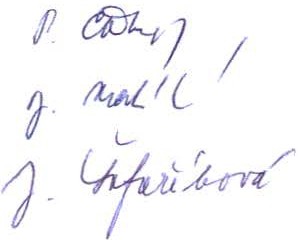 Ing. Jindra Malíková, školní inspektorka Mgr. Jitka Šafaříková, školní inspektork aV Praze	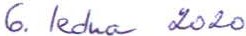 Datum a podpis ředitelky školy potvrzující projednání a převzetí inspekční zprávy Ing. Jaroslava Pichová,	/J.	•Íředitelka školy	l'-fVe Stochově	t /	I d c,LO